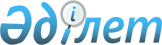 О внесении изменения в постановление акимата области от 14 апреля 2009 года N 92 "О дополнительных мерах по содействию занятости населения"
					
			Утративший силу
			
			
		
					Постановление акимата Северо-Казахстанской области от 30 июня 2009 года N 176. Зарегистрировано Департаментом юстиции Северо-Казахстанской области 9 июля 2009 года N 1715. Утратило силу - постановлением акимата Северо-Казахстанской области от 15 февраля 2010 года N 30

      Утратило силу - постановлением акимата Северо-Казахстанской области от 15.02.2010 г. N 30

      В соответствии с пунктом 2 статьи 27 Закона Республики Казахстан от 23 января 2001 года № 148 «О местном государственном управлении и самоуправлении в Республике Казахстан», статьей 28 Закона Республики Казахстан от 24 марта 1998 года № 213 «О нормативных правовых актах» акимат области ПОСТАНОВЛЯЕТ: 



      1. Внести в постановление акимата области от 14 апреля 2009 года № 92 «О дополнительных мерах по содействию занятости населения» (зарегистрировано в Реестре государственной регистрации № 1706 от 27 апреля 2009 года, опубликовано в газетах «Солтүстік Қазақстан» от 13 мая 2009 года, «Северный Казахстан» от 13 мая 2009 года), следующее изменение: 

      в пункте 3 слова «на шесть месяцев» заменить словами «до шести месяцев». 



      2. Контроль за исполнением настоящего постановления возложить на первого заместителя акима области Смаилова Ж.А. 



      3. Настоящее постановление вводится в действие по истечении десяти календарных дней после дня его первого официального опубликования.       Аким области                               С. Билялов 
					© 2012. РГП на ПХВ «Институт законодательства и правовой информации Республики Казахстан» Министерства юстиции Республики Казахстан
				